Кабинет профилактики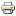 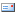 